Year 3 Reading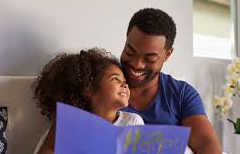 